Zajęcia rozwijające kreatywnośćKlasa V, VI Szkoła Podstawowa Specjalna Nr 4 dla uczniów z niepełnosprawnością intelektualną w stopniu umiarkowanym i znacznymNazwisko i imię nauczyciela: Kondraciuk Elżbieta el.kondraciuk@wp.pltermin realizacji: 09.06.2020 r.Temat: Pudełko w kształcie serca – wycinanie wzdłuż linii.Wytnij szablon pudełka - złóż według wzoru. Opakowanie ozdób według własnego pomysłu.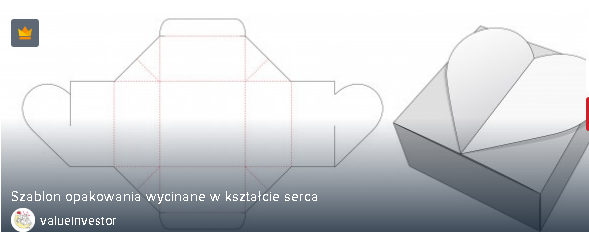 